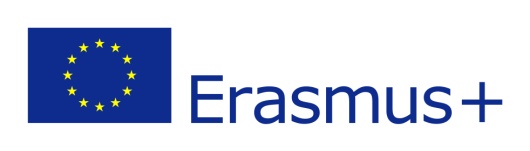 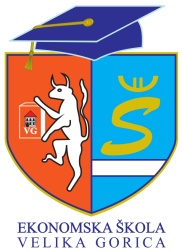 Prijavni obrazac za učenikeErasmus plus projekt  „Zeleni web marketing“Ekonomska škola Velika Goricaškolska godina 2022. /2023.Molimo popunite ovaj obrazac!Proizvoljna lozinka učenika-ce (za potrebe objavljivanja rezultata natječaja): Ime i prezime učenika-ce:Datum i mjesto rođenja:Adresa:Broj mobitela:E-mail adresa:OIB:Broj osobne iskaznice i mjesto izdavanja:Datum do kojeg vrijedi osobna iskaznica:Razred:Ime i prezime roditelja/staratelja/skrbnika:Broj telefona i mobitela roditelja/staratelja/skrbnika:Adresa roditelja/staratelja/skrbnika:IBAN broj žiro ili tekućeg računa ako ga učenik-ca ima i naziv banke:Datum i mjesto ispunjavanja prijave:Potpis učenika :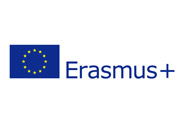 Kriterij za odabir potrebnog broja sudionikaZanimanje: ekonomist i komercijalist u školskoj godini 2022.2023.MOLIMO POPUNITE TABLICU!Ekonomist Komercijalist (zaokruži)Razred :  3.a  3.b  3.c  3.d  4.a  4.b  4.c  4.d (zaokruži) Opći uspjeh (2 decimale)Vladanje1.razred2.razred3. razredKategorija – označi u rubrici križićem A prema kriteriju najboljeg općeg uspjeha i vladanja,B prema kriteriju najboljeg općeg uspjeha i vladanja iz grupe učenika koji se školuju prema individualiziranom ili prilagođenom programu,C prema kriteriju socijalnog statusa